Załącznik nr 2 do zarządzenia Nr 51/2020/KPrezydenta Miasta Poznaniaz dnia 8 września 2020 r.
Poznań, ………………………… r.……………………………..
Wydział/Biuro UMPPan/Pani
…………………………………..
(imię i nazwisko pracownika)………………………………….
(stanowisko)Polecenie pracy zdalnejNa podstawie art. 3 ustawy z 15 marca 2020 r. o szczególnych rozwiązaniach związanych z zapobieganiem, przeciwdziałaniem i zwalczaniem COVID-19, innych chorób zakaźnych oraz wywołanych nimi sytuacji kryzysowych, w związku z zarządzeniem Nr ….2020/K Prezydenta Miasta Poznania z dnia …. września 2020 r. w sprawie pracy zdalnej w Urzędzie Miasta Poznania, polecam Panu/Pani pracę zdalną:										……………………………..…(podpis dyrektora wydziału)Oświadczam, że warunki pracy zdalnej w miejscu jej świadczenia odpowiadają przepisom bhp.Oświadczam, że przyjmuję do wiadomości polecenie pracy zdalnej i będę ją świadczył zgodnie z obowiązkami pracownika określonymi zarządzeniu nr …… Prezydenta Miasta Poznania z dnia …………., w szczególności w § 8 zarządzenia.……………………………..…(data i podpis pracownika)1.Okres świadczenia pracy zdalnej:data:
od………………….….…… do ………………………………...2.Miejsce świadczenia pracy zdalnej: adres zamieszkania podany pracodawcy
 inny adres uzgodniony z pracodawcą: …………………………………………………………...…….…
…………………………………………………………...…….…3. Narzędzia pracy wykorzystywane podczas świadczenia pracy zdalnej, niezbędne do realizacji zadań na danym stanowisku: komputer przenośny / tablet (służbowy)*
 komputer/tablet prywatny (dot. wyłącznie przypadku wskazanego w § 5 ust. 2 zarządzenia*
 telefon komórkowy
					*  niewłaściwe skreślić4.Sposób komunikowania się z przełożonymi służbowymi, współpracownikami i klientami Urzędu: telefonicznie
 przez komunikator internetowy (online): ……………………
 za pomocą poczty elektronicznej: (.....................................@um.poznan.pl)5.Sposób dostępu do systemów informatycznych przez: VPN (MDok, poczta UMP, portal WiP)
 VPN (zdalny pulpit – wszystkie systemy informatyczne dostępne standardowo na stanowisku pracy pracownika)
 sieć internetowa6.Sposób potwierdzania czasu pracy i wykonywanych czynności/zadań: okresowe raportowanie przez pracownika (załącznik nr 3 do zarządzenia)
 inny: …………………………………….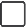 